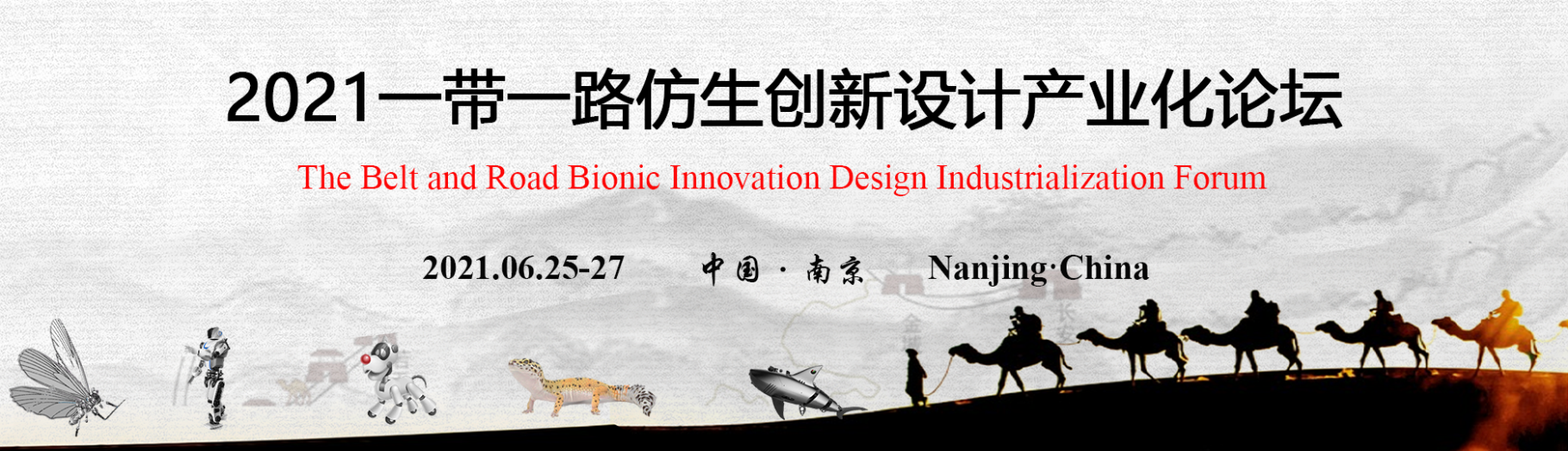 附件 参会回执注：回执请发至姬科举老师邮箱：jikeju@nuaa.edu.cn.请您选择报告专题：请您选择报告专题：□仿生结构与功能材料□仿生机械与机器人□生物医学及仿生工程□生物行为与进化□仿生表面与界面□航空航天仿生及产业化□其它仿生学相关问题(1)口头报告□（2）墙报□墙报尺寸：80 cm(宽度)*120 cm（长度）(1)口头报告□（2）墙报□墙报尺寸：80 cm(宽度)*120 cm（长度）报告题目：报告题目：姓名：姓名：单位：单位：联系方式（手机）：联系方式（手机）：邮箱地址：邮箱地址：是否安排住宿：是/否是否安排住宿：是/否